
Impact Factor: 3,34
Abstracts will be published in Journal of Biotechnology
Ref. 0092

Dear Saule Dzhumagalievna Atabayeva,

Thank you very much for your great interest "European Biotechnology Congress 2016" to be held in Riga, Latvia on May 05-07, 2016.

The abstract you have submitted to our meeting "Responses of rice plants to cadmium stress" titled is electronically assessed by the evaluation committee. And it has been accepted as a Poster Presentation.

* Posters must be prepared with a height of 90 cm and a width of 70 cm
* Posters must be legible from a one meter distance.

Congress registration must be made for the presentation of each abstracts.

With your participation convention will be strengthened even more and reach its scientific goal.

We wish you all success, regards.

Organizing Committee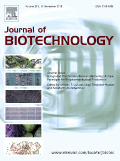 Responses  of  rice  plants to cadmium stress Atabayeva S.D.1,   Nurmakhanova A.1, Nurgozhayeva  A.1,    Zhardamalieva A.1, Usenbekov B.N.2,  Asrandina S.1, Alybayeva R.A1., Lee T.E.2.1Al-Farabi Kazakh National University2 Plant Biology and Biotechnology InstituteE-mail: sauleat@yandex.ruCadmium contamination of soils is a big problem everywhere  due to the widespread use of phosphate fertilizers. Cadmium disturb  physiological and biochemical processes, thereby inhibits the growth and development of plants. Cadmium accumulation in plants depends on the content of other minerals. In this regard, the aim of the work was to identify tolerant to  Cd rice varieties and study the effect of Cd on the content of mineral elements in rice grain. Rice varieties  were grown 7 days in solutions, containing 0, 50, 100, 200, 400 μM CdSO4. For study the mineral composition in rice grain  plants were grown to full maturity on soil, containing 2 mMol/kg of CdSO4. Determination of mineral elements performed by ICP-MS - Agilent 7500. It was identified relatively tolerant and sensitive to Cd rice varieties. On the accumulation of biomass by  shoots  rice varieties can be positioned in the next row (% of control): - Baқanas (59%) > Madina (57%) > Barakat (15%) > Violetta (13%) > Chapsari (4%) = Fisht (4%)  > Anayt (3%) > Marzhan (2%).Cadmium  decreased the content of Mg, Mn,  Fe,  Zn, Cu  in rice grain. It is interesting that in tolerant Madina cv the content of mineral elements  reduced  in the least degree and in  sensitive  Barakat and Chapsari cvs - in the greatest degree.Начало формы